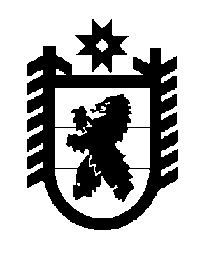 Российская Федерация Республика Карелия    ПРАВИТЕЛЬСТВО РЕСПУБЛИКИ КАРЕЛИЯПОСТАНОВЛЕНИЕот  24 июня 2015 года № 183-Пг. Петрозаводск О внесении изменений в постановление Правительства Республики Карелия от 3 октября 2014 года № 315-ППравительство Республики Карелия п о с т а н о в л я е т:Внести в государственную программу Республики Карелия «Управление государственным имуществом Республики Карелия и организация закупок для обеспечения нужд Республики Карелия» на 2014-2020 годы, утвержденную постановлением Правительства Республики Карелия от 3 октября 2014 года 
№ 315-П (Собрание законодательства Республики Карелия, 2014, № 10, ст. 1818),  следующие изменения:1) в паспорте государственной программы Республики Карелия «Управление государственным имуществом Республики Карелия и организация закупок для обеспечения нужд Республики Карелия» на 2014-2020 годы (далее – государственная программа):а) в графе второй позиции «Показатели результатов и эффективности государственной программы»:пункт 6 дополнить словом «(ед.)»;пункт 7 дополнить словом «(ед.)»;б) позицию «Финансовое обеспечение государственной программы»  изложить в следующей редакции:2) абзац пятьдесят третий  раздела II изложить в следующей редакции:«содержания и ремонта  недвижимого имущества, составляющего государственную казну Республики Карелия и расположенного на указанных земельных участках, и вовлечения их в хозяйственный оборот;»;3) в разделе V:а) абзацы пятнадцатый  – семнадцатый пункта 1 изложить в следующей редакции:«Финансовое обеспечение подпрограммы 1 составляет 27 538,0 тыс. руб., в том числе по годам:2014 год – 10 238,0 тыс. руб.;2015 год – 17 300,0 тыс. руб.;»;б) в пункте 2:абзацы тринадцатый – шестнадцатый изложить в следующей редакции:«Финансовое обеспечение подпрограммы 2 составляет 1 040,0 тыс. руб.,  в том числе по годам:2014 год  –  0,0 тыс. руб.;2015 год   – 1 040,0 тыс. руб.;2016 год   – 0,0 тыс. руб.;»;дополнить абзацами следующего содержания:«2017 год – 0,0 тыс. руб.;2018 год   – 0,0 тыс. руб.;2019 год   – 0,0 тыс. руб.;2020 год   – 0,0 тыс. руб.Ожидаемые результаты реализации подпрограммы 2:1) повышение эффективности закупочной деятельности как  государственных заказчиков, так и заказчиков, осуществляющих закупки в  соответствии с положениями  Федерального закона от 18 июля 2011 года № 223-ФЗ «О закупках товаров, работ, услуг отдельными видами  юридических лиц»;2) обеспечение гласности и прозрачности закупочной деятельности, развитие добросовестной конкуренции при осуществлении закупочной деятельности, развитие электронного документооборота при взаимодействии заказчиков и уполномоченного органа.»;4) в подпрограмме 1 «Повышение эффективности управления государственным имуществом Республики Карелия и приватизации государственного имущества Республики Карелия» (далее – подпрограмма 1):а) в паспорте подпрограммы 1:позицию «Показатели результатов подпрограммы 1»  изложить в следующей редакции:позицию «Финансовое обеспечение подпрограммы 1» изложить в следующей редакции:б) абзац двадцать четвертый подраздела «Цель 2. Повышение эффективности управления организациями с государственным участием, объектами государственного имущества, закрепленными за государственными организациями, земельными участками, и находящимися в собственности Республики Карелия, а также имуществом, составляющим государственную казну Республики Карелия» раздела II изложить в следующей редакции:«содержания и ремонта  недвижимого имущества, составляющего государственную казну Республики Карелия и расположенного на указанных земельных участках, и вовлечения их в хозяйственный оборот;»;в) раздел VIII изложить в следующей редакции: «VIII. Обоснование объема финансовых ресурсов, необходимых для 
реализации подпрограммы 1Объем финансового обеспечения на реализацию подпрограммы 1 на 
2014-2020 годы за счет средств бюджета Республики Карелия составляет 27 538,0 тыс. руб., в том числе по годам:2014 год – 10 238,0 тыс. руб.;2015 год – 17 300,0 тыс. руб.;2016 год – 0,0 тыс. руб.;2017 год – 0,0 тыс. руб.;2018 год – 0,0 тыс. руб.;2019 год – 0,0 тыс. руб.;2020 год – 0,0 тыс. руб.Финансовое обеспечение подпрограммы 1 представлено в таблице 6 к государственной программе.»;5) в подпрограмме 2 «Повышение эффективности осуществления закупок товаров, работ, услуг для обеспечения нужд Республики Карелия» (далее – подпрограмма 2): а) в паспорте подпрограммы 2 позицию «Показатели результатов подпрограммы 2»  изложить в следующей редакции:позицию «Финансовое обеспечение подпрограммы 2» изложить в следующей редакции:б) раздел VIII изложить в следующей редакции: «VIII. Обоснование объема финансовых ресурсов, необходимых для 
реализации подпрограммы 2Объем финансового обеспечения на реализацию подпрограммы 2 на 
2014-2020 годы за счет средств бюджета Республики Карелия составляет 1 040,0 тыс. руб., в том числе по годам:2014 год –  0,0 тыс. руб.;2015 год – 1 040,0 тыс. руб.;2016 год – 0,0 тыс. руб.;2017 год – 0,0 тыс. руб.;2018 год – 0,0 тыс. руб.;2019 год – 0,0 тыс. руб.;2020 год –  0,0 тыс. руб.Финансовое обеспечение подпрограммы 2 представлено в таблице 6 к государственной программе.»;6) в  приложении к государственной программе: а) в таблице 1:в заголовках граф графу 5 исключить;в пункте 1 графу 5 исключить;пункт 2 изложить в следующей редакции:в пунктах 3-6 графу 5 исключить;пункт  7 изложить в следующей редакции:в пункте 8 графу 5 исключить;в пункте 9 графу 5, слово «кол.» исключить;пункт  10 изложить в следующей редакции:в пункте 11 графу 5 исключить;пункты  12, 13  изложить в следующей редакции:в пункте 14 графу 5 исключить;в пункте  15 показатель 1.3.1.3  изложить в следующей редакции:б) в таблице 2 графу 2 пункта 1.2.3.4 изложить в следующей редакции:«Мероприятие 1.2.3.4. Содержание и ремонт  недвижимого имущества, составляющего государственную казну Республики Карелия и расположенного на земельных участках, находящихся в собственности Республики Карелия, и вовлечение их в хозяйственный оборот»;в) в таблице 6:позиции «Государственная программа», «Подпрограмма 1» изложить в следующей редакции:позицию «Мероприятие 1.2.3.1»  изложить в следующей редакции:позиции  «Мероприятие 1.2.3.3», «Мероприятие 1.2.3.4»   изложить в следующей редакции:позицию «Мероприятие 1.2.3.7»  изложить в следующей редакции:позицию «Подпрограмма 2» изложить в следующей редакции:позицию «Мероприятие 2.1.5.1»  изложить в следующей редакции:позицию «Мероприятие 2.1.6.1»  изложить в следующей редакции:  ГлаваРеспублики Карелия											А.П. Худилайнен«Финансовое обеспечение государственной программыобъем финансового обеспечения на реализацию государственной программы на 2014-2020 годы за счет средств бюджета Республики Карелия составляет 28 578,0 тыс. руб.Объем финансового обеспечения на реализацию государственной программы по годам составляет:2014 год – 10 238,0 тыс. руб.;2015 год – 18 340,0 тыс. руб.;2016 год – 0,0 тыс. руб.;2017 год – 0,0 тыс. руб.;2018 год – 0,0 тыс. руб.;2019 год – 0,0 тыс. руб.;2020 год – 0,0 тыс. руб.;Объем финансового обеспечения на реализацию подпрограмм составляет:по подпрограмме 1 – 27 538 тыс. руб., в том числе по годам:2014 год – 10 238,0 тыс. руб.;2015 год – 17 300,0 тыс. руб.;2016 год – 0,0 тыс. руб.;2017 год – 0,0 тыс. руб.;2018 год – 0,0 тыс. руб.;2019 год – 0,0 тыс. руб.;2020 год – 0,0 тыс. руб.;по подпрограмме 2 – 1 040,0 тыс. руб., в том числе по годам:2014 год –  0,0 тыс. руб.;2015 год – 1 040,0 тыс. руб.;2016 год – 0,0 тыс. руб.;2017 год – 0,0 тыс. руб.;2018 год – 0,0 тыс. руб.;2019 год – 0,0 тыс. руб.;2020 год – 0,0 тыс. руб. »;«Показатели результатов подпрограммы 11) доля объектов управления государственного имущества, для которых определена целевая функция, в том числе:государственные унитарные предприятия Республики Карелия (%);хозяйственные общества (%);2) количество принятых решений о передаче государственного имущества в связи с разграничением полномочий между федеральными органами государственной власти, органами государственной власти Республики Карелия, органами местного самоуправления (ед.);3) доходы бюджета Республики Карелия от продажи акций (долей в уставном капитале) хозяйственных обществ 
(млн руб.);4) доля хозяйственных обществ, осуществляющих финансово-хозяйственную деятельность и выплачивающих дивиденды (%);5) доля государственных унитарных предприятий Республики Карелия, обеспечивающих финансово-хозяйственную деятельность и перечисляющих в бюджет Республики Карелия часть прибыли (%);6) процент сокращения количества объектов имущества, составляющего государственную казну Республики Карелия (без учета земельных участков), по отношению к количеству объектов имущества, составляющего государственную казну Республики Карелия в 2012 году (%);7) доля объектов государственного имущества, учтенных в реестре государственного имущества Республики Карелия, от общего числа выявленных и подлежащих учету объектов государственного имущества (в рамках текущего года) (%);8) объем поступления в бюджет Республики Карелия:дивидендов (млн руб.);части прибыли государственных унитарных предприятий Республики Карелия (млн руб.);от сдачи в аренду государственного имущества (млн руб.);9) количество государственных гражданских служащих Республики Карелия в органах управления и контроля хозяйственных обществ  (чел.);10) объем поступлений в бюджет Республики Карелия от сдачи в аренду земельных участков, находящихся в собственности Республики Карелия (млн руб.);11) процент сокращения площади земельных участков, составляющих государственную казну Республики Карелия,  не вовлеченных в хозяйственный оборот, по отношению к площади земельных участков, составляющих государственную казну Республики Карелия в 2013 году 
(за исключением земельных участков, изъятых из оборота и ограниченных в обороте) (%);12) доля государственных услуг, переведенных в электронный вид, от общего числа услуг, оказываемых ответственным исполнителем (%);13) доля государственных унитарных предприятий Республики Карелия, в отношении которых проведен анализ финансово-хозяйственной деятельности, от общего количества государственных унитарных предприятий Республики Карелия, осуществляющих хозяйственную деятельность (%);14) доля хозяйственных обществ, в отношении которых проведен анализ финансово-хозяйственной деятельности, от общего количества хозяйственных обществ, осуществляющих хозяйственную деятельность (%);15) количество застрахованных объектов недвижимого имущества, находящегося в собственности Республики Карелия (ед.);16) доля удовлетворенных исковых требований от общего количества поданных исков о взыскании задолженности по арендной плате:по договорам аренды земельных участков, находящихся в собственности Республики Карелия (%);по договорам аренды государственного имущества (%) »;«Финансовое обеспечение подпрограммы 1объем финансового обеспечения на реализацию подпрограммы 1 на 2014-2020 годы за счет средств бюджета Республики Карелия составляет 27 538,0 тыс. руб., в том числе по годам:2014 год – 10 238,0 тыс. руб.;2015 год –  17 300,0 тыс. руб.;2016 год – 0,0 тыс. руб.;2017 год – 0,0 тыс. руб.;2018 год – 0,0 тыс. руб.;2019 год – 0,0 тыс. руб.;                                                                2020 год – 0,0 тыс. руб.»;«Показатели результатов подпрограммы 21) экономия бюджетных средств, полученная по результатам проведения процедур определения поставщика (подрядчика, исполнителя) (%);2) доля конкурентных процедур определения поставщика (подрядчика, исполнителя) в общем объеме закупок (%);3) доля заказчиков Республики Карелия (среди органов исполнительной власти и подведомственных им государственных учреждений Республики Карелия), осуществляющих закупки товаров, работ, услуг централизованно, от общего количества заказчиков Республики Карелия (среди органов исполнительной власти Республики Карелия и подведомственных им государственных учреждений Республики Карелия) (%);4) количество процедур определения поставщика (подряд-чика, исполнителя), проведенных уполномоченным органом (ед.);5) доля конкурентных процедур закупок в Республике Карелия, проведенных централизованно, в общем объеме проведенных процедур закупок в Республике Карелия (в стоимостном выражении) (%);6) доля жалоб участников закупок, признанных обоснован-ными, от общего объема жалоб участников закупок на действия уполномоченного органа, членов комиссии уполномоченного органа (%);7) количество разъяснений законодательства, предостав-ленных в рамках исполнения полномочий по методическому сопровождению и обеспечению государственных заказчиков и бюджетных учреждений (ед.);8) количество обучающих и информационных мероприятий, проведенных уполномоченным органом (ед.);9) доля заказчиков, использующих автоматизированную информационную систему «Государственные закупки Республики Карелия» (%);10) количество видов процедур определения поставщика (подрядчика, исполнителя), для осуществления которых адаптирована автоматизированная информационная система «Государственные закупки Республики Карелия» (ед.);11) количество отчетов и контроля, которые осуществляются автоматизированной информационной системой «Государст-венные закупки Республики Карелия» (ед.);12) доля процедур вскрытия конвертов и открытия доступа к поданным в форме электронных документов заявкам на участие в процедурах определения поставщика (подрядчика, исполнителя), по которым обеспечены онлайн-трансляции (%);13) количество разъяснений законодательства о закупках, предоставленных по запросам заказчиков, осуществляющих закупки товаров, работ, услуг в соответствии с положениями Федерального  закона от 18 июля 2011 года № 223-ФЗ «О закупках товаров, работ, услуг отдельными видами юридических лиц» (ед.);14) количество обучающих мероприятий для заказчиков, осуществляющих закупки товаров, работ, услуг в соответствии с положениями Федерального закона от 18 июля 
2011 года № 223-ФЗ «О закупках товаров, работ, услуг отдельными видами юридических лиц» (ед.) »;«Финансовое обеспечение подпрограммы 2объем финансового обеспечения на реализацию подпрограммы 2 на 2014-2020 годы за счет средств бюджета Республики Карелия составляет 1 040,0 тыс. руб., в том числе по годам:2014 год –  0,0 тыс. руб.;2015 год – 1 040,0 тыс. руб.;2016 год – 0,0 тыс. руб.;2017 год – 0,0 тыс. руб.;2018 год – 0,0 тыс. руб.;2019 год – 0,0 тыс. руб.;2020 год – 0,0 тыс. руб. »;«2.Задача 1.1: достижение оптимального состава и структуры государственного имущества путем сокращения доли Республики Карелия в экономике Республики Карелия, а также оптимизация состава организаций с государственным участиемпоказатель 1.1.1:процент ежегодного сокращения количе-ства хозяйственных обществ с участием Республики Карелия по отношению к предыдущему году%2,6101055555192«2.Задача 1.1: достижение оптимального состава и структуры государственного имущества путем сокращения доли Республики Карелия в экономике Республики Карелия, а также оптимизация состава организаций с государственным участиемпоказатель 1.1.2:процент ежегодного сокращения количе-ства государственных унитарных предприя-тий Республики Карелия по отноше-нию к предыдущему году%1617105555531,3показатель 1.1.3:продажи объектов государственного имущества (В про-гнозный план (про-грамму)  приватиза-ции государственно-го имущества Респуб-лики Карелия на 2014 год и на плановый период 2015 и 2016 годов, утвержденный Законом Республики Карелия от 22 июля ед. 137015501010101076,92014 года № 1827-ЗРК «О прогнозном плане (программе) приватизации госу-дарственного имуще-ства Республики Карелия на 2014 год и на плановый период 2015 и 2016 годов» (далее – программа приватизации), вклю-чено 135 объектов движимого и недви-жимого имущества. После реализации программы привати-зации (продажи основной части объектов государст-венного имущества)  в период  с 2017 по  2020 год планируется осуществлять прода-жу  оставшихся в собственности объек-тов государственного имущества)»;«7.Задача 2.2: совершенствование системы закупок отдельными видами юридических лиц в соответствии с положениями Федерального закона от 18 июля 2011 года № 223-ФЗ «О закупках товаров, работ, услуг отдельными видами юридических лиц»показатель 2.2.1:количество разработанных типовых доку-ментов о закуп-ках товаров, работ, услуг для нужд отдельных видов юриди-ческих лицед.12111111100»;«10.Задача 1.1.3: приватизация государственного имущества, последовательное сокращение количества убыточных государственных унитарных предприятий Республики Карелия путем их приватизации, ликвидации или реорганизациипоказатель 1.1.3.1:доходы бюджета Республики Карелия от про-дажи акций (долей в устав-ном капитале) хозяйственных обществмлн руб.0,16319,0283,071,030,010,010,05,0312510.Задача 1.1.3: приватизация государственного имущества, последовательное сокращение количества убыточных государственных унитарных предприятий Республики Карелия путем их приватизации, ликвидации или реорганизациипоказатель 1.1.3.2:доля хозяйствен-ных обществ, осуществляющих  финансово-хозяйственную деятельность и выплачивающих дивиденды%182518,418,518,618,718,818,9105,010.Задача 1.1.3: приватизация государственного имущества, последовательное сокращение количества убыточных государственных унитарных предприятий Республики Карелия путем их приватизации, ликвидации или реорганизациипоказатель 1.1.3.3:доля государст-венных унитар-ных предприя-тий Республики Карелия, осуще-ствляющих финансово-хозяйственную деятельность и перечисляющих в бюджет Республики Карелия часть прибыли%7790838384848686111,710.Задача 1.1.3: приватизация государственного имущества, последовательное сокращение количества убыточных государственных унитарных предприятий Республики Карелия путем их приватизации, ликвидации или реорганизациипоказатель 1.1.3.4:процент сокра-щения количе-ства объектов имущества, составляющего государственную казну РеспубликиКарелия (без учета земельных участков), по отношению к количеству объектов иму-щества, состав-ляющего госу-дарственную казну Респуб-лики Карелия в 2013 году%012131517192022(22)»;«12.Задача 1.2.2: повышение эффективности управления организациями с государственным участиемпоказатель 1.2.2.1:объем поступ-ления в бюджет Республики Карелия:дивидендов;млн руб.6,717,07,07,07,00,50,20,11,4912.Задача 1.2.2: повышение эффективности управления организациями с государственным участиемчасти прибыли государствен-ных унитарных предприятий Республики Карелия;млн руб.1,84,65,85,85,82,01,01,08,48от сдачи в арен-ду государст-венного иму-ществамлн руб.75,175,092,592,592,560,060,060,082,2показатель 1.2.2.2:количество государствен-ных граждан-ских служащих Республики Карелия в орга-нах управления и контроля хозяйственных обществчел.665050403030202045,913.Задача 1.2.3: обеспечение рационального, эффективного использования земельных участков, находящихся в собственности Республики Карелия, и максимизации доходности от их использованияпоказатель 1.2.3.1:объем поступ-лений в бюджет Республики Карелия от сдачи в аренду земельных участков, нахо-дящихся в соб-ственности Республики Карелиямлн руб.21,628,024,424,424,420,020,020,293,5показатель 1.2.3.2:процент сокра-щения площади земельных участков, сос-тавляющих государствен-ную казну Республики Карелия, не вовлеченных в хозяйственный оборот, по отно-шению к пло-щади земельных участков, сос-тавляющих государствен-ную казну Республики Карелия в 2013 году (за исклю-чением земель-ных участков, изъятых из оборота и огра-ниченных в обороте)%5,1101520253035407,8»;«показатель 1.3.1.3:количество застрахованных объектов недвижимого имущества, находящегося в собственности Республики Карелияед.662685595600610620640690104,2»;«Государст-венная программаУправление государственным имуще-ством Республики Карелия и орга-низация закупок для обеспечения нужд Республики Карелия на 2014-2020 годывсегохххх10 238,0018 340,0000000«Государст-венная программаУправление государственным имуще-ством Республики Карелия и орга-низация закупок для обеспечения нужд Республики Карелия на 2014-2020 годыКомитет806ххх10 238,0018 340,0000000Подпро-грамма 1Повышение эффективности управле-ния государственным имуществом Республики Карелия и приватизации государственного имущества Респуб-лики Карелиявсего806ххх10 238,0017 300,0000000Подпро-грамма 1Повышение эффективности управле-ния государственным имуществом Республики Карелия и приватизации государственного имущества Респуб-лики КарелияКомитет806ххх10 238,017 300,0000000»;«Мероприя-тие 1.2.3.1проведение кадастровых работ в отношении земельных участковКомитет806041217.0.7554244833,00100,0000000 »;«Мероприя-тие 1.2.3.3проведение работ по актуализации результатов государственной кадаст-ровой оценки земельКомитет806041217.0.75542442292,004 500,0000000Мероприя-тие 1.2.3.4содержание и ремонт  недвижимого имущества, составляющего государст-венную казну Республики Карелия и расположенного на земельных участ-ках, находящихся в собственности Республики Карелия, и вовлечение их в хозяйственный оборотКомитет806011317.0.75532445696,0010 000,0000000»;«Мероприя-тие 1.2.3.7проведение работ по координатному описанию границ муниципальных образований в Республике КарелияКомитет806041217.0.75072441417,002 700,0000000»;«Подпро-грамма 2Повышение эффективности осущест-вления закупок товаров, работ, услуг для обеспечения нужд Республики Карелиявсего806ххх01040,0000000«Подпро-грамма 2Повышение эффективности осущест-вления закупок товаров, работ, услуг для обеспечения нужд Республики КарелияКомитет806ххх01040,0000000»;«Меро-приятие 2.1.5.1осуществление закупки на проведение технологических работ по доработке автоматизированной информационной системы «Государственные закупки Республики Карелия» (в целях ее приведения в соответствие с положениями Федерального закона от 5 апреля 2013 года № 44-ФЗ «О контрактной системе в сфере закупок товаров, работ, услуг для государственных и муниципальных нужд»)Комитет8060113172757424201000,0000000»;«Меро-приятие 2.1.6.1проведение работ по обеспечению онлайн-трансляций процедур вскрытия конвертов и открытия доступа к поданным в форме электронных документов заявкам на участие в процедурахКомитет80601131727574242040,0000000».